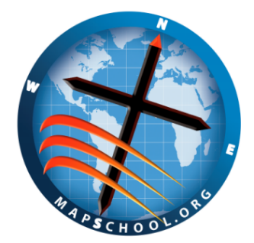 Dear Parents:				                                        			Each year, MAPS has a Bike-a-Thon to raise funds for the school. In previous years, the money collected has fulfilled technology needs and covered many other needs at MAPS.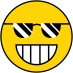 We hope to raise $10,000. These funds will go towards a brand-new obstacle course.
Collection sheets can be found on the school website. Donations are tax deductible and if you need a receipt, please let the office know. Once a child reaches $200 collected, that child will get a 2024 Bike-A-Thon t-shirt.Students who reach $500 will receive a newly designed “hot off the presses” MAPS hoodie with their last name printed on the back.Prizes for most raised 1st prize - $1002nd prize - $503rd prize - $25All students who raise funds will get a MAPS water bottle.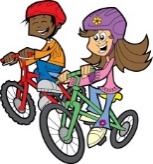 When: K-4	May 6th @ 10:00 	  5-8	May 7th  @ 9:00
Bikes and helmets should be dropped off in the gym that morning. Gym doors will be unlocked by 8 a.m.You can bike, run, skate or rollerblade. Helmets are mandatory.Where: MAPS and Manassas Adventist Church parking lot - 4 laps = 1 milePlease provide your child with a picnic lunch. Keep in mind when dressing your child for the day, if it is hot enough, they may get wet.(rain plan – a sunny day that week)  Thank you for participating in this fun event. 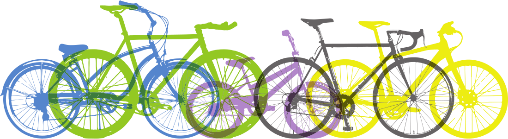 